Rapport de stage pour Diplôme „entraîneur performance" High potential CoachAuteurSituation de départTexteDéroulement du stageTexteRapport sur les différents thèmesConcept de formation du clubTexteEntraînement athlétiqueTexteEntraînement des gardiens de butTextePromotion des talentsTexteGestion de l'environnementTexteConclusionTexteDocument pour les explications et exercices:  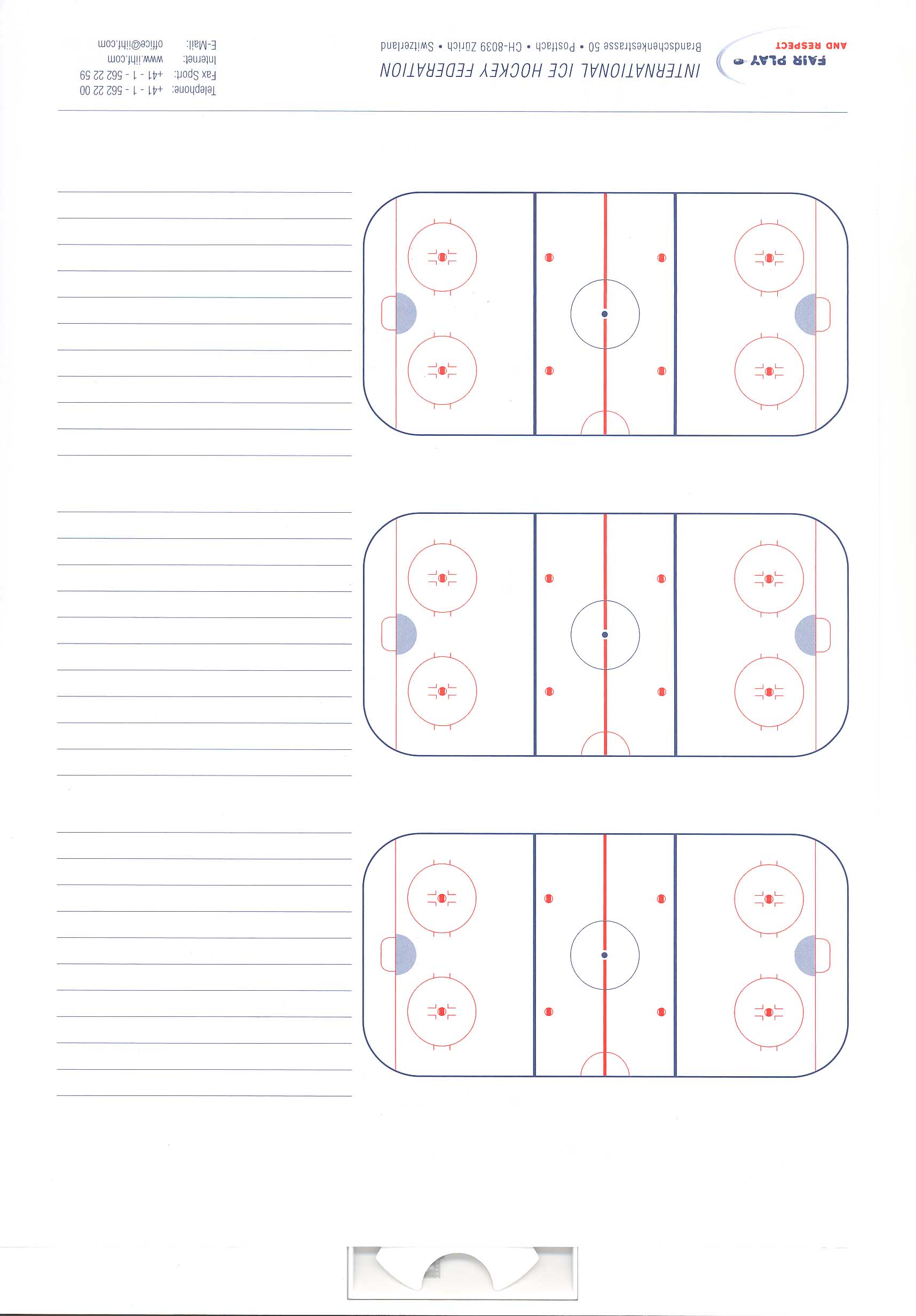 Nom:      Prénom:      Prénom:      Date:      E-Mail:      E-Mail:      Tél. / Natel:      Tél. / Natel:      Club:      Club:      Club hôte:      Club hôte:      Date: Stagiaire:Date: Chef de formation de club hôte :